Sportheimvermietung 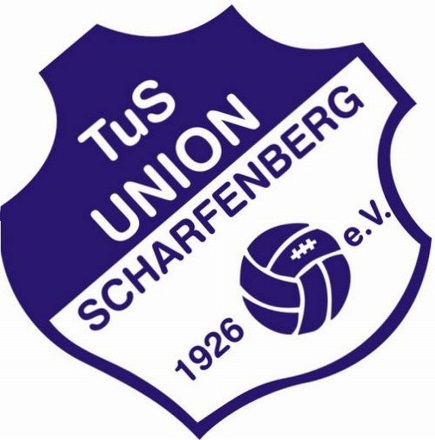 TuS Union Scharfenberg 1926 e.V. KontaktinformationenRaphael Funkekassierer@tus-union-scharfenberg.deTel.: 015128113489MietbedingungenDas Sportheim wird grundsätzlich nur an Vereinsmitglieder oder Firmenvermietet. In Ausnahmefällen entscheidet der Vorstand. Die Weitervermietung durch Vereinsmitglieder an Dritte ist nicht gestattet.Die Miete beträgt brutto 200 €. In der Miete sind die Aufwendungen für Strom, Heizung, Wasser und die Endreinigung enthalten.Sollte die Vermietung musikalisch umrahmt werden, ist diese der GEMA zu melden und anfallende Gebühren sind vom Mieter zu bezahlen.Das Sportheim und die Außenanlagen sind bis zum folgenden Tag nach Absprache mit dem Vermieter in einwandfreiem Zustand zu übergeben.Für alle entstandenen Schäden im und am Inventar und der Außenanlagen haftet der Mieter. Der Sportverein haftet nicht für abhanden gekommene Garderobe sowie eingetretenen Personen- oder Sachschäden.Der Mieter verpflichtet sich zum Ersatz sämtlicher Schäden, einschließlich Verlust des Schlüssels, die während der Mietzeit von dem Mieter oder Dritten entstanden sind.Die Befestigung von Dekorationen etc. mittels Schrauben, Nägel usw. ist ebenso wie das Aufbringen von Klebeband auf dem Fußboden nicht gestattet. Die Einrichtung und das Mobiliar sind schonend zu behandeln.Anfallender Abfall ist vom Mieter zu entsorgen. Ansonsten erfolgt dies durchden Verein auf Kosten des Mieters.Das Sportheim und die Außenanlage inkl. Rasenflächen sind Besenrein, bzw. frei von Verschmutzungen zu verlassen. Der Mietpreis ist bei der Schlüsselübergabe zu bezahlen. Der Vermieter ist berechtigt ohne Angabe von Gründen abzulehnen. Der Rechtsweg ist ausgeschlossen.Alle Angaben ohne Gewähr. 			Der Vorstand			Scharfenberg 2017